	1. KUŽELKÁŘSKÁ LIGA DOROSTU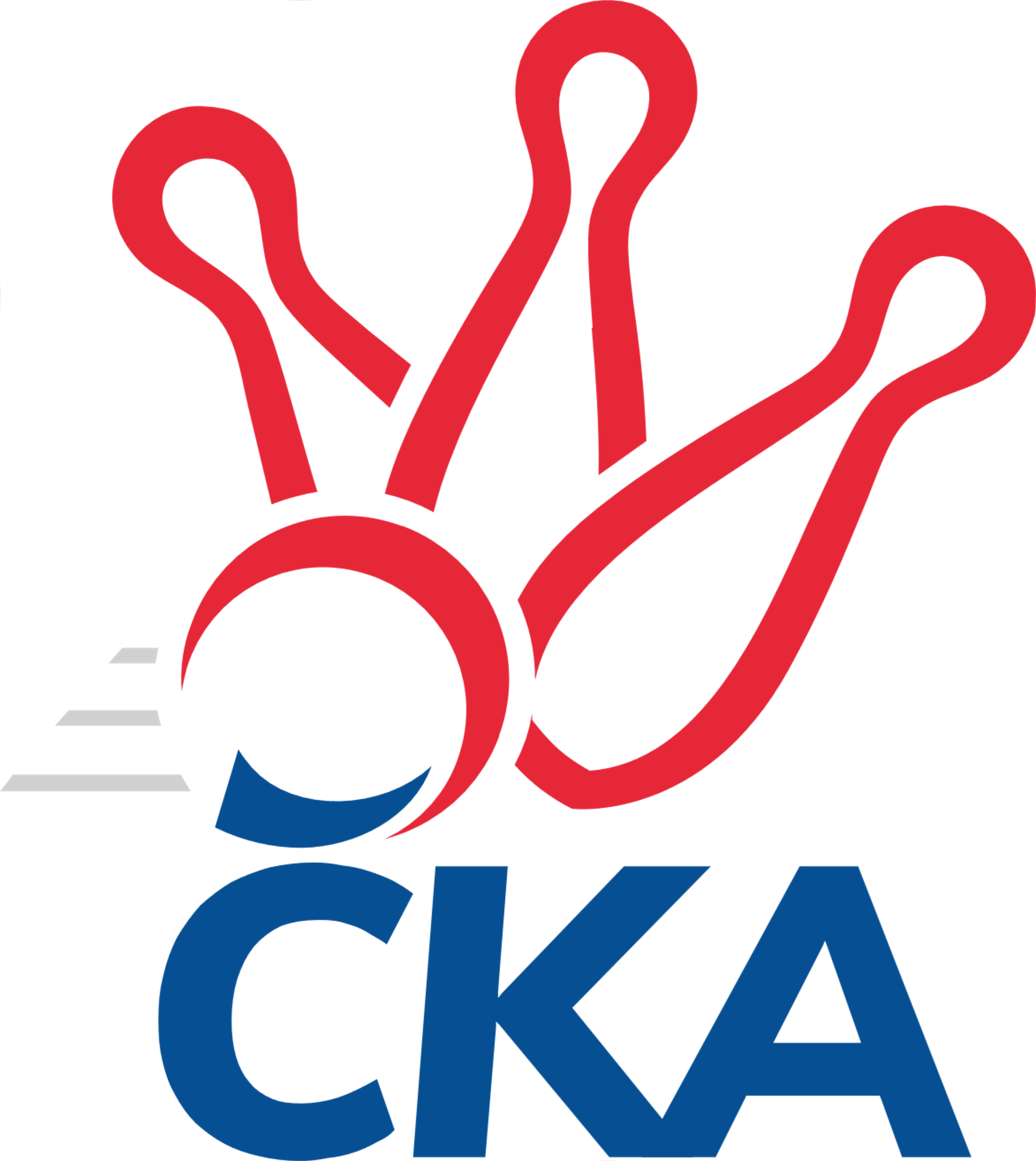 Č. 10Ročník 2021/2022	27.2.2022Nejlepšího výkonu v tomto kole: 1580 dosáhlo družstvo: TJ Sokol Duchcov1.KLD A 2021/2022Výsledky 10. kolaSouhrnný přehled výsledků:TJ Sokol Duchcov	- TJ Teplice Letná	2:0	1580:1562		27.2.TJ VTŽ Chomutov	- Kuželky Jiskra Hazlov 	0:2	1334:1357		27.2.TJ Slavoj Plzeň	- Kuželky Aš	0:2	1542:1550		27.2.Tabulka družstev:	1.	TJ Sokol Duchcov	10	9	0	1	18 : 2 	 	 1561	18	2.	Kuželky Jiskra Hazlov	10	7	0	3	14 : 6 	 	 1536	14	3.	TJ Teplice Letná	10	6	0	4	12 : 8 	 	 1528	12	4.	Kuželky Aš	10	4	0	6	8 : 12 	 	 1530	8	5.	TJ VTŽ Chomutov	10	4	0	6	8 : 12 	 	 1456	8	6.	TJ Slavoj Plzeň	10	0	0	10	0 : 20 	 	 1328	0Podrobné výsledky kola:	 TJ Sokol Duchcov	1580	2:0	1562	TJ Teplice Letná	Alice Tauerová	123 	 120 	 148 	126	517 	  	 492 	 124	117 	 117	134	Vojtěch Filip	Nela Šuterová	130 	 143 	 172 	119	564 	  	 554 	 145	156 	 109	144	Ondřej Šimsa	David Horák	125 	 155 	 104 	115	499 	  	 509 	 139	133 	 121	116	Martin Lukeš	nikdo nenastoupil	 	 0 	 0 		0 	  	 499 	 120	122 	 129	128	Tomáš Rabasrozhodčí: Jana ZvěřinováNejlepší výkon utkání: 564 - Nela Šuterová	 TJ VTŽ Chomutov	1334	0:2	1357	Kuželky Jiskra Hazlov 	Leona Radová	94 	 95 	 114 	115	418 	  	 455 	 105	115 	 111	124	Vendula Suchánková	Monika Radová	119 	 121 	 111 	105	456 	  	 395 	 100	83 	 101	111	Tereza Harazinová	Jakub Rada	104 	 119 	 103 	134	460 	  	 496 	 133	114 	 129	120	Filip Střeska	nikdo nenastoupil	 	 0 	 0 		0 	  	 406 	 114	85 	 115	92	Kristýna Repčíkovározhodčí: Rudolf TesaříkNejlepší výkon utkání: 496 - Filip Střeska	 TJ Slavoj Plzeň	1542	0:2	1550	Kuželky Aš	Michal Drugda	156 	 124 	 129 	137	546 	  	 544 	 130	138 	 146	130	Dominik Kopčík	Tadeáš Vambera	112 	 97 	 117 	121	447 	  	 469 	 120	122 	 119	108	Radek Duhai	Šimon Kratochvíl	145 	 140 	 104 	121	510 	  	 466 	 140	96 	 109	121	Markéta Kopčíková	Jáchym Kaas	112 	 140 	 132 	102	486 	  	 537 	 127	133 	 138	139	Vít Veselýrozhodčí: Karel BokNejlepší výkon utkání: 546 - Michal DrugdaPořadí jednotlivců:	jméno hráče	družstvo	celkem	plné	dorážka	chyby	poměr kuž.	Maximum	1.	David Horák 	TJ Sokol Duchcov	530.77	361.6	169.2	5.5	6/6	(563)	2.	Dominik Wittwar 	Kuželky Jiskra Hazlov 	528.52	350.9	177.6	6.0	5/6	(595)	3.	Nela Šuterová 	TJ Sokol Duchcov	525.83	364.2	161.7	7.4	6/6	(570)	4.	Ondřej Šimsa 	TJ Teplice Letná	515.93	359.2	156.7	8.3	6/6	(554)	5.	Vít Veselý 	Kuželky Aš	513.92	352.8	161.1	7.5	6/6	(544)	6.	Filip Střeska 	Kuželky Jiskra Hazlov 	511.73	342.9	168.8	9.1	6/6	(563)	7.	Markéta Kopčíková 	Kuželky Aš	511.16	355.4	155.8	9.1	5/6	(565)	8.	Martin Lukeš 	TJ Teplice Letná	507.13	353.0	154.1	10.3	4/6	(528)	9.	Vojtěch Filip 	TJ Teplice Letná	502.33	353.9	148.4	9.6	6/6	(531)	10.	Tomáš Rabas 	TJ Teplice Letná	499.94	348.9	151.1	10.9	4/6	(537)	11.	Kateřina Holubová 	TJ Sokol Duchcov	494.58	348.8	145.8	13.3	4/6	(565)	12.	Leona Radová 	TJ VTŽ Chomutov	494.07	333.8	160.3	8.5	6/6	(520)	13.	Alice Tauerová 	TJ Sokol Duchcov	493.03	341.8	151.3	9.6	6/6	(532)	14.	Dominik Kopčík 	Kuželky Aš	492.92	351.2	141.7	11.2	6/6	(544)	15.	Monika Radová 	TJ VTŽ Chomutov	490.90	344.2	146.7	10.1	6/6	(524)	16.	Michal Drugda 	TJ Slavoj Plzeň	488.33	338.1	150.3	13.8	5/6	(546)	17.	Michal Horňák 	TJ Teplice Letná	484.63	336.4	148.3	11.6	4/6	(512)	18.	Radek Duhai 	Kuželky Aš	483.61	346.0	137.6	11.3	6/6	(500)	19.	Jakub Rada 	TJ VTŽ Chomutov	467.00	332.5	134.5	12.0	6/6	(505)	20.	Jáchym Kaas 	TJ Slavoj Plzeň	456.84	321.0	135.8	12.5	5/6	(486)	21.	Vendula Suchánková 	Kuželky Jiskra Hazlov 	445.75	315.0	130.8	16.8	4/6	(472)	22.	Šimon Kratochvíl 	TJ Slavoj Plzeň	422.50	302.3	120.2	17.4	4/6	(510)	23.	Martin Milota 	TJ Slavoj Plzeň	420.20	297.4	122.8	19.2	5/6	(459)		Matěj Chlubna 	Kuželky Jiskra Hazlov 	570.00	373.0	197.0	5.0	2/6	(607)		Milan Fanta 	Kuželky Jiskra Hazlov 	532.73	357.3	175.5	4.9	3/6	(558)		Štěpán Drofa 	Kuželky Aš	500.00	352.0	148.0	12.0	2/6	(543)		Kryštof Turek 	TJ VTŽ Chomutov	497.00	356.8	140.3	8.5	2/6	(527)		Ema Smutná 	TJ Sokol Duchcov	480.50	343.0	137.5	14.5	2/6	(485)		Štěpán Blecha 	Kuželky Aš	464.00	328.0	136.0	16.0	1/6	(464)		 		426.50	315.0	111.5	18.5	2/0	(448)		Tadeáš Vambera 	TJ Slavoj Plzeň	420.58	307.9	112.7	21.9	3/6	(447)		Nikola Stehlíková 	Kuželky Aš	408.00	290.0	118.0	23.0	1/6	(408)		Kristýna Repčíková 	Kuželky Jiskra Hazlov 	406.00	301.0	105.0	25.0	1/6	(406)		Tereza Harazinová 	Kuželky Jiskra Hazlov 	402.22	297.2	105.0	20.7	3/6	(446)		Matyáš Vambera 	TJ Slavoj Plzeň	318.17	248.0	70.2	37.8	3/6	(348)Sportovně technické informace:Semifinále 19. a 20. 3. 2022sk. A+B – Kuželna SC Olympia Radotín, Ke Zděři 1111/21, Praha 16, Radotínsk. C+D – Kuželna SK Podlužan Prušánky, č. p. 863, PrušánkyTermín finále 2. a 3. 4. 2022Kuželna SKK Přelouč, Nerudova 1610, PřeloučNadstavbová část bude upravena samostatným rozpisem, který bude zveřejněn ihned po jeho vytvoření.Starty náhradníků:registrační číslo	jméno a příjmení 	datum startu 	družstvo	číslo startu26256	Vendula Suchánková	27.02.2022	Kuželky Jiskra Hazlov 	2x
Hráči dopsaní na soupisku:registrační číslo	jméno a příjmení 	datum startu 	družstvo	25645	Kristýna Repčíková	27.02.2022	Kuželky Jiskra Hazlov 	Nejlepší šestka kola - absolutněNejlepší šestka kola - absolutněNejlepší šestka kola - absolutněNejlepší šestka kola - absolutněNejlepší šestka kola - dle průměru kuželenNejlepší šestka kola - dle průměru kuželenNejlepší šestka kola - dle průměru kuželenNejlepší šestka kola - dle průměru kuželenNejlepší šestka kola - dle průměru kuželenPočetJménoNázev týmuVýkonPočetJménoNázev týmuPrůměr (%)Výkon7xNela ŠuterováDuchcov 5642xMichal DrugdaSlavoj Plzeň115.955465xOndřej ŠimsaTeplice5541xDominik KopčíkAš115.535442xMichal DrugdaSlavoj Plzeň5464xVít VeselýAš114.045371xDominik KopčíkAš5448xNela ŠuterováDuchcov 109.665643xVít VeselýAš5371xŠimon KratochvílSlavoj Plzeň108.315103xAlice TauerováDuchcov 5176xOndřej ŠimsaTeplice107.72554